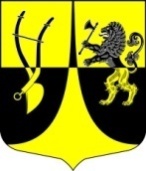 Администрация муниципального образования« Пустомержское сельское поселение»  Кингисеппского муниципального районаЛенинградской областиПОСТАНОВЛЕНИЕот 07.05.2020г. №   63О признании утратившими силу постановлений администрации МО «Пустомержское сельское поселение» Кингисеппского муниципального района Ленинградской области  № 78 от 23.03.2016г.,  № 452 от 23.11.2018г.С целью приведения нормативно-правовых актов в соответствие с действующим законодательством Российской Федерации, администрация п о с т а н о в л я е т:Признать утратившими силу постановления администрации МО «Пустомержское сельское поселение»:- № 78  от 23.03.2016г. «Об утверждении административного регламента по предоставлению муниципальной услуги  «Установление соответствия разрешенного использования земельного участка классификатору видов разрешенного использования земельных участков на территории МО «Пустомержское сельское поселение» Кингисеппского муниципального района Ленинградской области»;№ 452  от 23.11.2018г.  «О внесении изменений в административный регламент  от 23.03.2016г. № 78 «Установление соответствия разрешенного использования земельного участка классификатору видов разрешенного использования земельных участков на территории МО «Пустомержское сельское поселение» Кингисеппского муниципального района Ленинградской области».2. Постановление опубликовать в средствах массовой информации и разместить на официальном сайте администрации МО «Пустомержское сельское поселение» в сети Интернет.3. Постановление вступает в силу со дня его официального опубликования.Глава администрации МО «Пустомержское сельское поселение»				Д.А.БобрецовИсп. Иванова Ю.А.  тел. 64-435